事業ID：２０１４２４１４５５事業名：障害者支援施設の機器整備  事業成果物　厨房機器一式			   1/4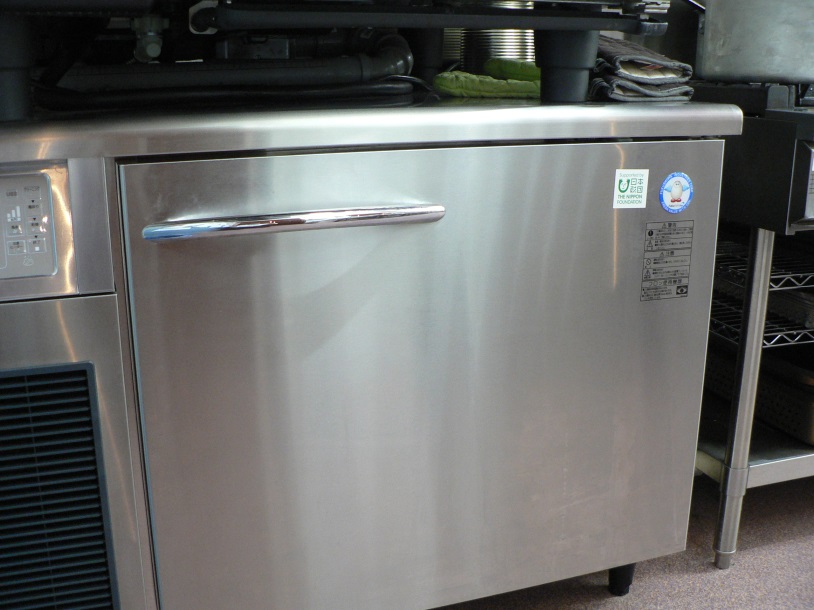 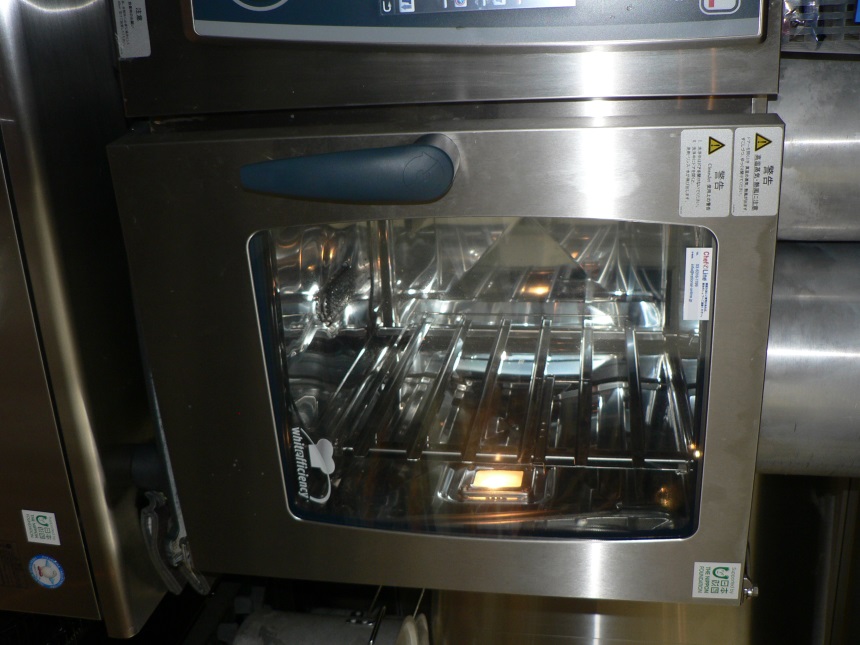 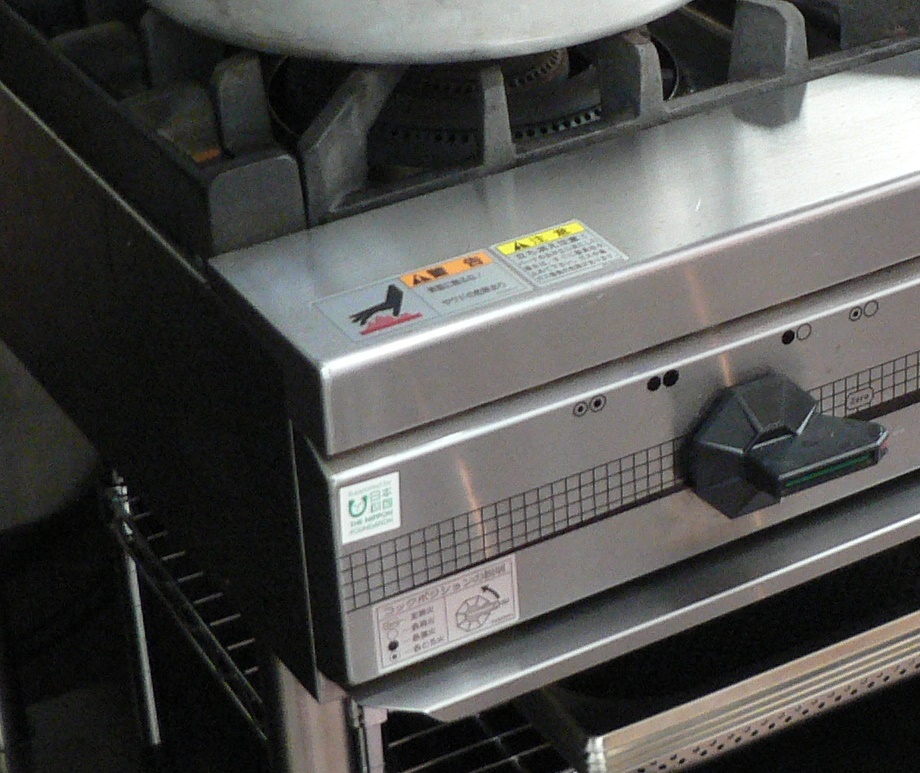 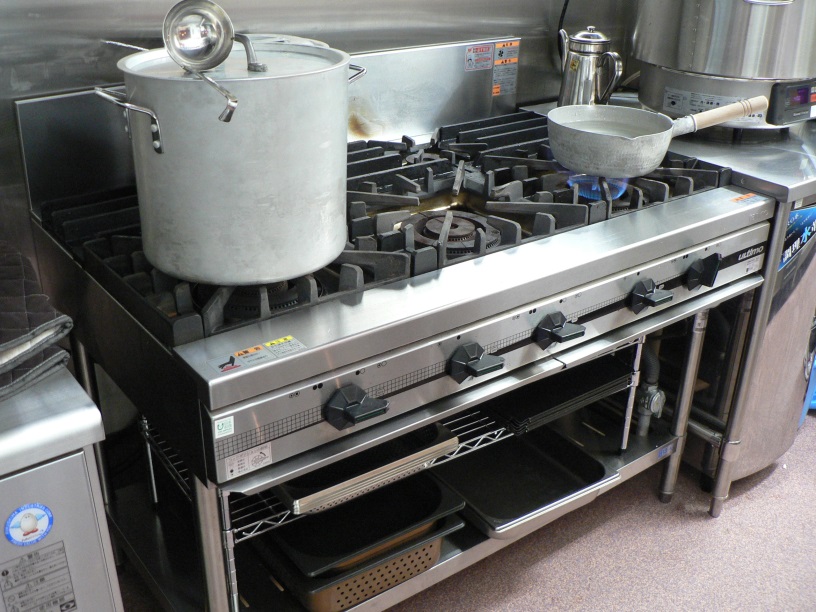 2/4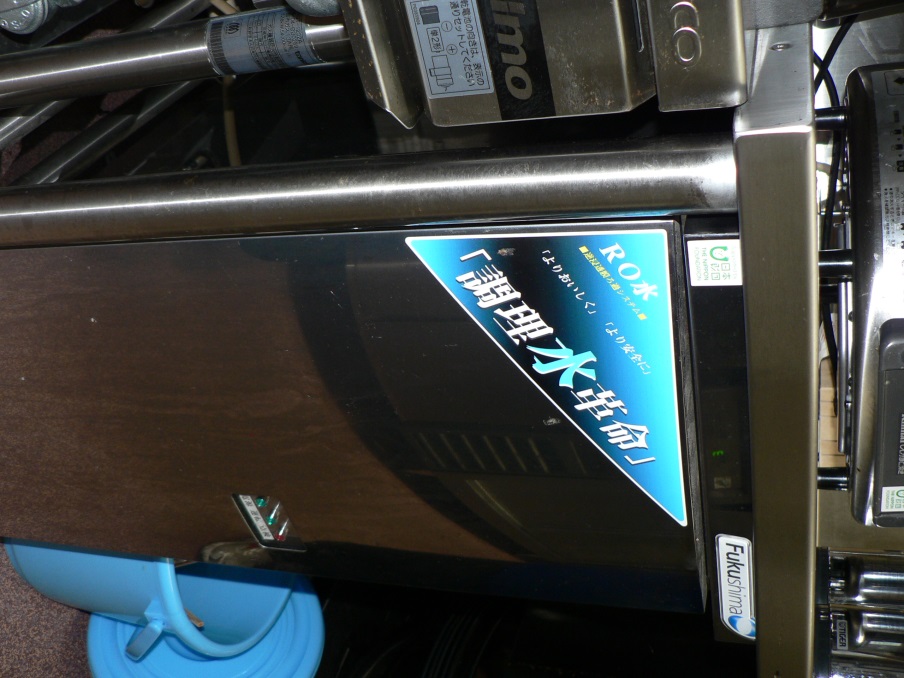 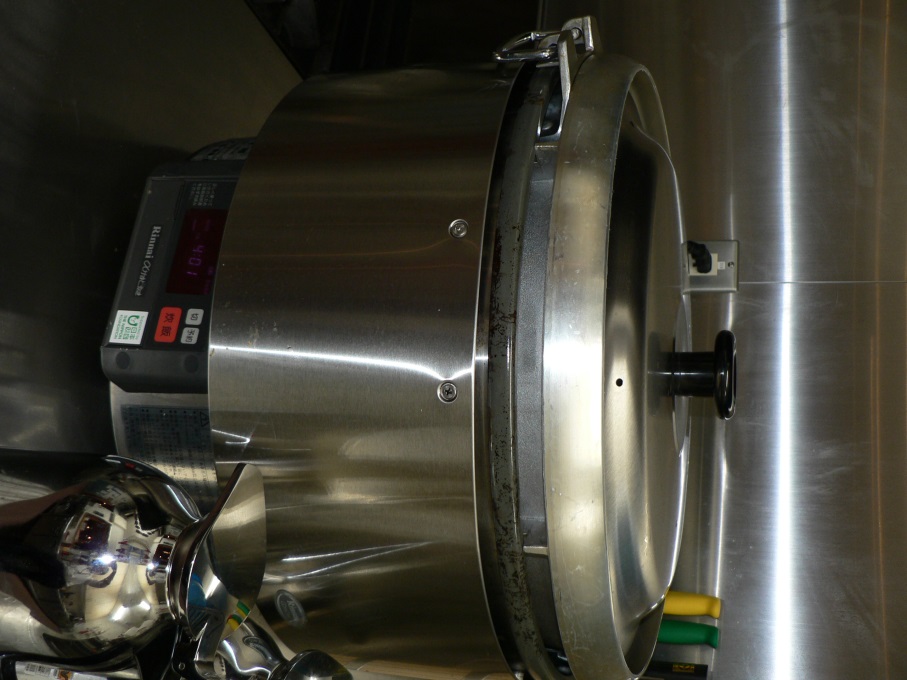 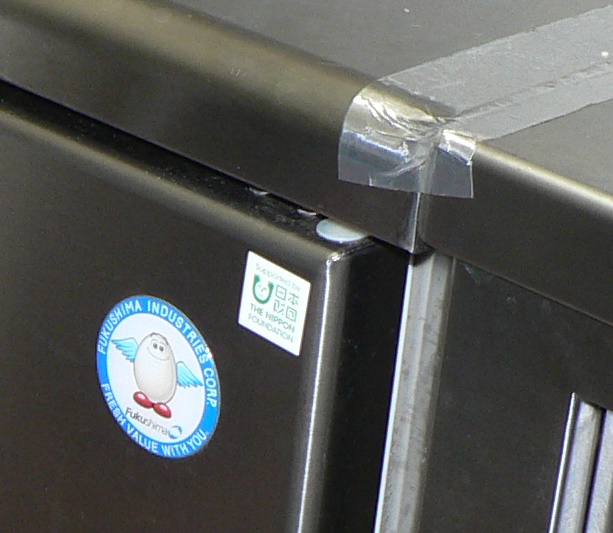 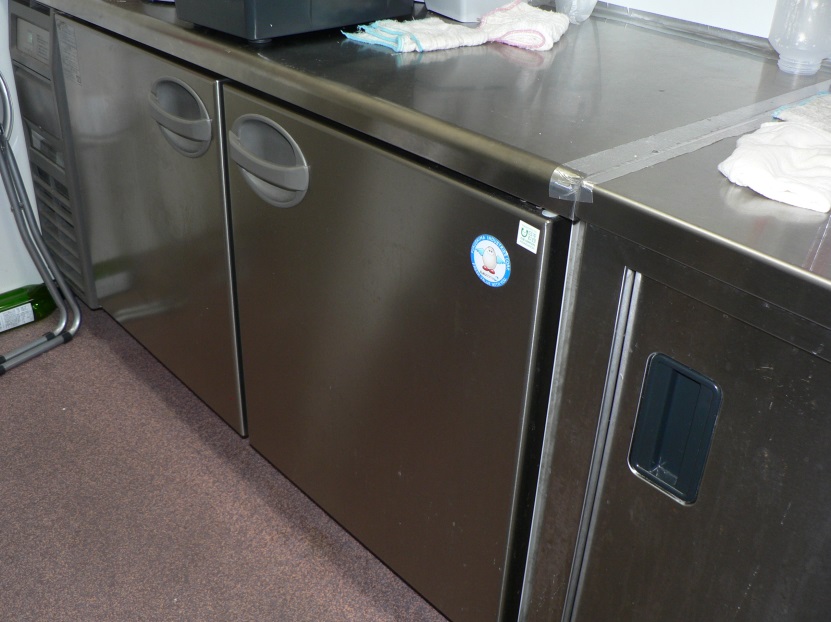 3/4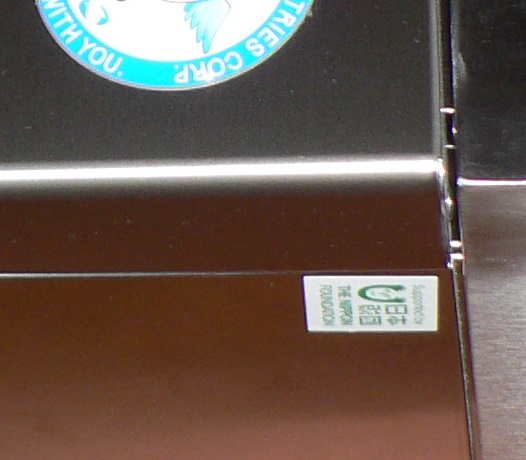 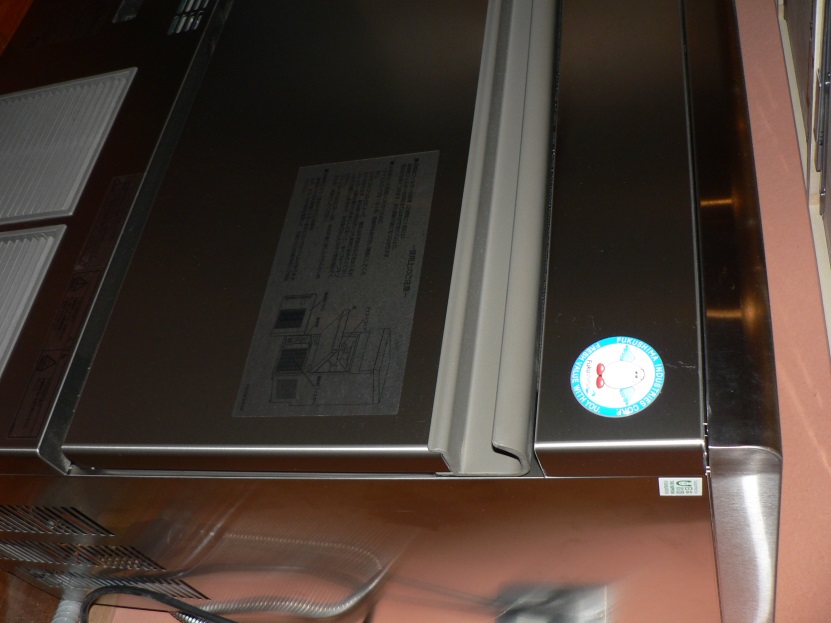 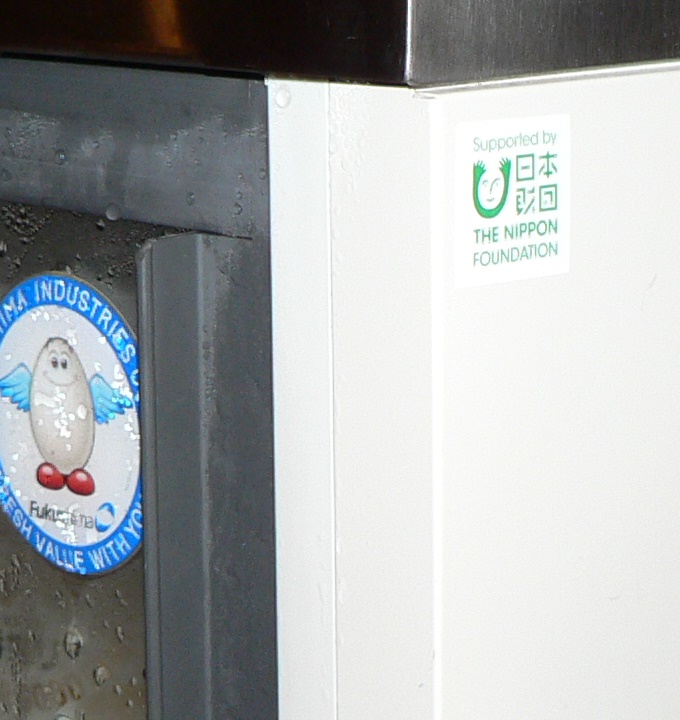 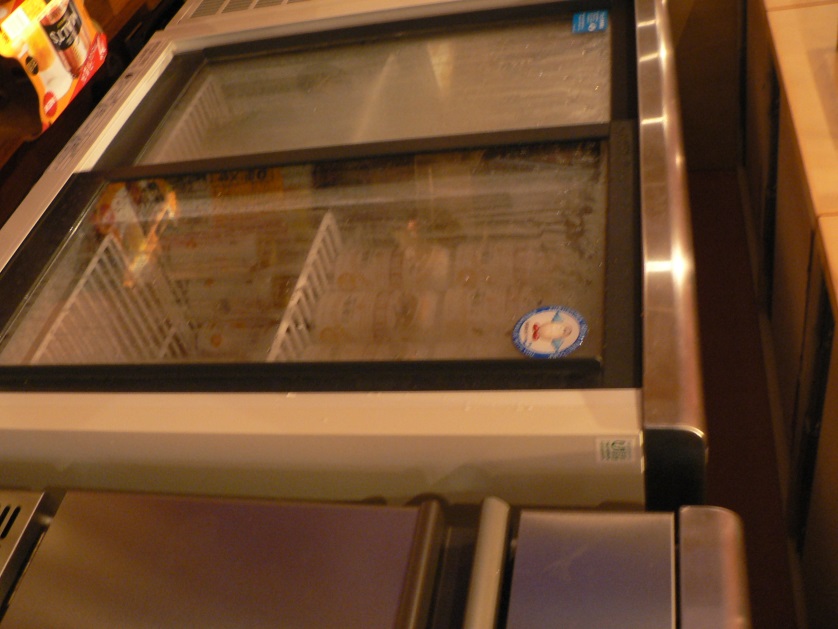 4/4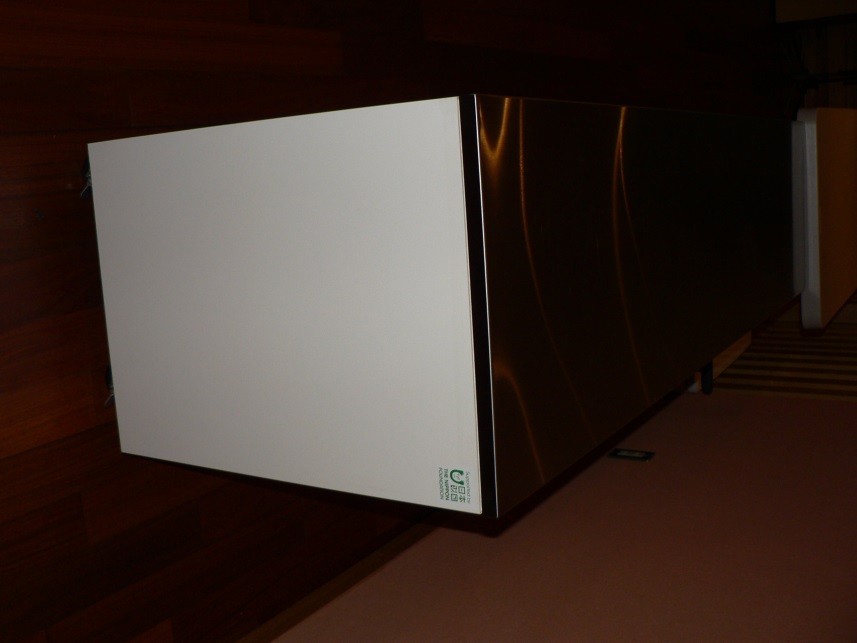 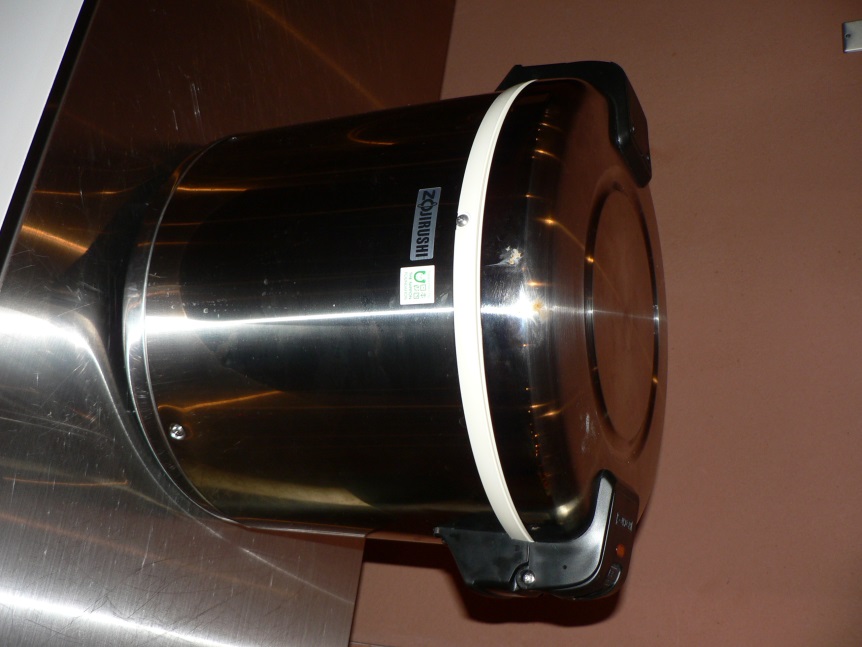 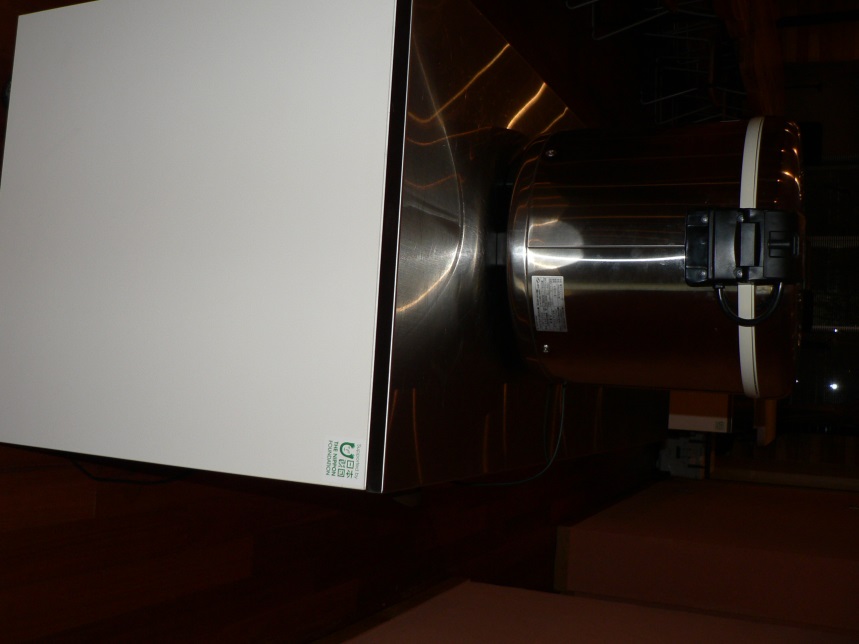 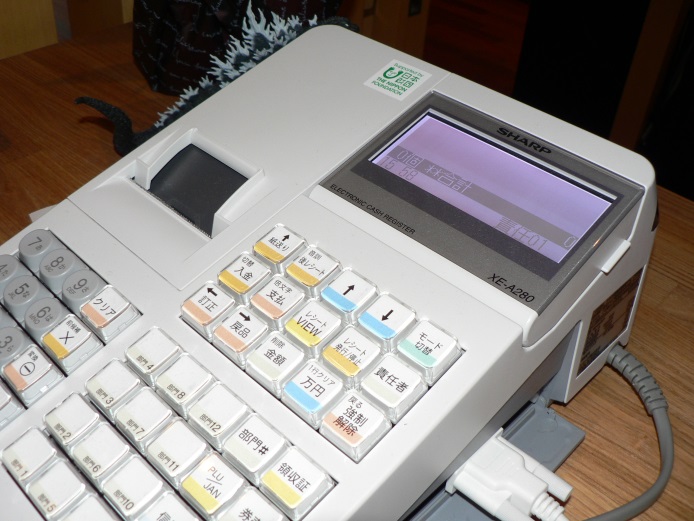 